Departamento Atlético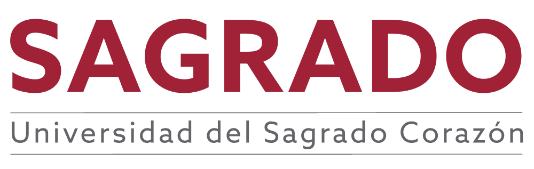 Requisito para el uso de facilidades deportivas2 fotos 2 x 2Certificado medicoSolicitud de inscripción y relevo de responsabilidadFirma en reglamento de facilidades (online)Recibo de pago Certificado de acceso creado por el departamento atlético (online)